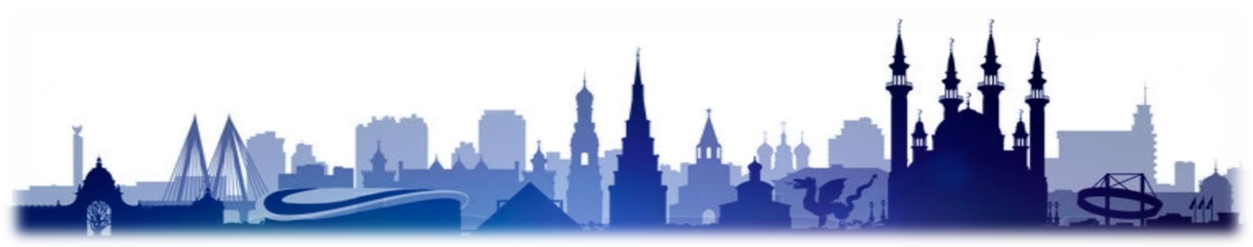 ООО ТК «СЕЛЕНА» оставляет за собой право изменять порядок и время проведения экскурсий, а так же замена их на равноценные!Туристам необходимо иметь с собой: паспорт/свидетельство о рождении, полис ОМССтоимость тура на 1 человека при размещении в 2-х местном номере отеля «Ибис» 3* -24 800  руб.Стоимость тура на 1 человека при размещении в 2-х местном номере отеля «Ибис» 3* в праздничные даты – 26 400  руб.1 день1 деньСамостоятельное прибытие в гостиницу. Трансфер до гостиницы бронируется заранее и предоставляется за дополнительную плату: Время выезда на программу из отеля фиксированное. Гарантированное размещение в гостинице после 15:00. Свои вещи Вы можете оставить бесплатно в камере хранения гостиницы.12:00Выезд от гостиницы.13:45Обед. Интерактивная программа «Якын дуслар» погрузит вас в мир древней культуры татарского народа. Каждый народ мира уникален, и неповторима его душа, сокрытая в духовном творчестве – фольклоре. Все туристы имеют возможность с первых минут пребывания в Казани прикоснуться к вековой культуре татарского народа.14:50Обзорная экскурсия «Легенды и тайны тысячелетней Казани». Вы насладитесь самобытной красотой Казани, увидите своими глазами яркие краски ее улиц и площадей, узнаете, где хранятся несметные сокровища Казанских ханов, и где закипел без огня котел. Достопримечательности тысячелетнего города соединили в себе культуру Запада и традиции Востока: Старо-Татарская слобода, где проживало с XVI века татарское население, Суконная слобода — промышленные преобразования Петра I, площадь фонтанов, озеро Кабан — его тайны и легенды, стилизованная деревенька «Туган авылым», новый театр кукол, Казанский университет, площадь Свободы — культурный и административный центр Казани.с 20:00 до 23:00 Вечерняя экскурсия «Огни Казани». Если после насыщенной экскурсионной программы вы еще полны сил и хотите увидеть другую Казань, и услышать про другую Казань, приглашаем вас окунуться в сказочный облик ночной столицы. Перед вами предстанет Казань, затихшая и умиротворенная, вся в огнях подсветки исторических зданий. Экскурсия проходит по самым ярким местам ночного города.2 день2 день 07:00Завтрак в гостинице. Встреча с экскурсоводом в холле гостиницы. Выезд на экскурсионную программу в г. Елабуга (209 км.)12:00Прибытие в Елабугу. Экскурсия «Елабуга — купеческая». Елабуга — второй по значимости город в Республике Татарстан, обладающий уникальным историко-культурным наследием. Великолепная и неповторимая Елабуга приглашает вас в гости! Ощутите уют и очарование старинного купеческого города! Вдохните воздух шишкинских лесов, прикоснитесь к седой старине в многочисленных музеях Елабуги. Вы познакомитесь с основными достопримечательностями города: Шишкинские пруды, «Чертово» городище, площадь Тысячелетия Елабуги, проедете по старинным улочкам города.Обед в кафе или ресторане Елабуги.В программу экскурсии входит посещение музея дом Памяти М. И. Цветаевой и дом — музей И.И. Шишкина.Экскурсия в музей "Дом памяти Марины Цветаевой" Бывший дом семьи Бродельщиковых, в котором прошли последние 10 дней жизни эвакуированной из Москвы Марины Цветаевой. Мемориальная экспозиция Дома памяти М.И. Цветаевой воспроизводит обстановку дома елабужской семьи начала 1940-х гг. Документальная экспозиция рассказывает о пребывании в Елабуге Марины Цветаевой: списки эвакуированных литераторов, фрагмент домовой книги Бродельщиковых, тексты предсмертных записок, запись акта о смерти Цветаевой, отрывки из дневников и писем Георгия Эфрона, письма Анастасии Цветаевой и Ариадны Эфрон, первый посмертный сборник стихов Марины Цветаевой (1961). Главная ценность — записная книжка, принадлежавшая Цветаевой.Экскурсия в мемориальный дом-музей И.И. Шишкина — памятник истории и культуры федерального значения. Дом был построен отцом знаменитого художника Иваном Васильевичем Шишкиным в 1835 году, в нём прошли детские и юношеские годы будущего пейзажиста Ивана Ивановича Шишкина (1832–1898). Здесь он начал рисовать, с детства проявляя незаурядные способности, сюда приезжал в зрелые годы, черпая вдохновение в прикамских лесах и просторах.Елабужский музей художника имеет мировое значение, он является единственным в мире домом-музеем И.И. Шишкина и экспонирует только подлинные предметы декоративно-прикладного искусства, графики и живописи XIX века. Экспозиция занимает два этажа особняка Шишкиных. В музее 16 экспозиционных залов. Первый этаж восстановлен таким, каким был при жизни семьи, здесь находятся большая и малая гостиные, кабинет отца, дорожная комната, буфетная и столовая; на втором этаже комната сестёр художника, а также спальня и мастерская Ивана Ивановича. В залах графики и живописи экспонируются подлинные офорты и картины Шишкина, среди которых самая ранняя его работа «Жатва» (1850-е гг.).20:00Прибытие в Казань. Свободное время в центре города.С 20:15 до 21:45Дополнительно: Авторская интерактивная программа «Гостеприимный дом Бая».. Стоимость программы: 2100 рублей взрослый, 2000 рублей детский до 14 лет. (Программа состоится при наборе минимум 10  человек).3 день3 день 07:00Завтрак в гостинице. Встреча с экскурсоводом в холле гостиницы. Выезд на экскурсионную программу.10:30Экскурсия «Цитадель завоевателя» на остров - град Свияжск. Свияжск – древняя крепость, построенная в правление Ивана Грозного, служила военным форпостом в Поволжье и местом подготовки военных частей для похода на неприступную крепость Казань. Крепость построили в Угличе, затем разобрали, сплавили вниз по Волге и собрали уже на острове. В маршрут экскурсии в Свияжске входят уникальные исторические памятники: Собор Богоматери "Всех Скорбящих Радость", один из старейших деревянных храмов России — церковь Святой Троицы, действующий Успенский монастырь с архитектурным ансамблем 16-17 вв., Конный двор и ремесленные мастерские, Рождественская площадь откуда открывается вид на водные просторы и Услонские горы.12:15Экскурсия «Вглубь веков. Легендарный город на Свияге». Погрузиться вглубь веков в прямом смысле слова- пройтись по стеклянным помостам среди деревянных домов 16 века, оказаться внутри настоящего археологического раскопа и фактически прогуляться по древним улочкам деревянной городской застройки середины XVI — XVIII веков. Срубы домов и хозяйственных построек, заборы и мостовые расположены ровно на тех местах, где их нашли. Свияжский музей археологического дерева – место пересечения столетий - здесь можно воочию увидеть, как жили и какими предметами обихода пользовались наши предки 400 и даже 500 лет назад. А современные технологии позволяют ярче и образнее почувствовать жизнь средневекового города..15:00Обед «Кулинарное путешествие» презентация технологии приготовления национальных татарских блюд от повара.4 день4 день 07:00Завтрак в гостинице. Встреча с экскурсоводом в холле гостиницы. Выезд на экскурсионную программу.10:30Экскурсия «Белокаменная крепость». Казанский Кремль – главная достопримечательность города, памятник всемирного наследия ЮНЕСКО. Это — официальная резиденция Президента Республики Татарстан и государственный музей-заповедник, который ежегодно посещают тысячи туристов. Белокаменный Кремль – сердце древнего города, воплотившее в себе культуру запада и востока. Здесь взметнулись ввысь минареты главной мечети города Кул Шариф (посещение) и сверкают золотом купола старейшего православного Благовещенского собора. На территории крепости находится один из символов Казани — знаменитая «падающая» башня ханши Сююмбике.12:15Экскурсия «Прогулка по Казани разных эпох». Посещение выставочно — зрелищного комплекса «Городская Панорама». Вас ждут экспозиции, посвященные Казани, ее архитектуре, истории и этапам развития. Вы совершите путешествие по лабиринтам улиц Старо-татарской слободы, на круговой видеопанораме в 360 градусов оживут старинные фотографии из жизни Казани. Вы можете почувствовать себя пассажиром старинного трамвая начала 20 века, посмотреть на город с высоты птичьего полета. На уникальных макетах предстанет Казань 16 в., Казань эпохи императоров и современная Казань. Каждое строение выполнено по отдельному проекту с индивидуальным чертежом фасада. Все макеты домов являются точной копией своих оригиналов.13:50Обед в кафе города.14:30«Овеянная легендами земля» в Раифский Богородицкий мужской монастырь, расположенный в 30 км. от Казани, в заповедном лесу, на берегу дивной красоты озера. Монастырь основан в 17 веке. Его архитектурный ансамбль - один из самых величественных в среднем Поволжье складывался в течение столетий.Основной святыней монастыря является чудотворный Грузинский образ пресвятой Богородицы (XVII в).18:00Возвращение в Казань.5 день5 день 07:00Завтрак в гостинице. Освобождение номеров. Выезд на программу с вещами.10:15Казанская Святыня. Посещение Казанского Богородицкого мужского монастыря, история которого неразрывно связана с обретением, прославлением и почитанием в России чудотворной Казанской иконы Божией Матери. После 1579 года – Казань святое место Руси, где сама Матерь Божия вдруг явила величайшую милость. Казанская икона… Кто же не знал ее в России? Эта икона является одной из наиболее почитаемых в Русской Церкви. Ей молятся, к ней обращаются с просьбами. При этом мало кто задается вопросом, какой путь проделала чудотворная икона и откуда она к нам пришла? Почти сто лет назад, в 1932 году, Казань потеряла один из своих главных объектов – Собор Казанской иконы Божией Матери. Но теперь спустя годы собор возведен на месте обретения чудотворного образа, «вернулся» на свое историческое место, в своем прежнем облике. И трудно переоценить духовное значение такого воссоздания.11:15Посещение знаменитого музея – галереи Константина Васильева. Чтобы увидеть знаменитые картины Константина Васильева, казанцам и гостям Казани не придется долго искать на карте города местонахождение музея художника. Он находится в самом центре столицы, на пешеходной улице Баумана. Небольшой музей самобытного художника не остается незамеченным даже в таком крупном, с богатыми культурными традициями городе, как столица Татарстана. Выставки Константина Васильева ныне проходят с триумфом, но, к сожалению, его работы не были признаны при жизни художника. Экспозиция казанской галереи включает более 160 графических и живописных работ, как ранние формалистические работы художника, так и серию графических портретов современников, работы, посвященные Великой Отечественной войне и, конечно, работы знаменитого цикла “Русь былинная”.12:30Окончание программы. Трансфер на ж/д вокзал или свободное время в центре города.В стоимость тура включено:проживание в выбранной гостинице;питание (по программе);услуги экскурсовода;входные билеты в объекты показа по программе; транспортные услуги;Оплачивается дополнительно:встреча (или проводы) на вокзале или в аэропорту;доплата для иностранных туристов;наушники для экскурсий – радиогиды – 100 руб. за сутки экскурсионного обслуживания;проезд на общественном транспорте;услуги камеры хранения на вокзале.авиаперелет или ж/д переезд Краснодар – Казань– Краснодар (билеты можно приобрести в нашем офисе)